					Заключение № 96Контрольно-счетной  комиссии городского округа город Кулебаки по результатам экспертизы проекта постановления администрации городского округа город Кулебаки №б/н «О внесении изменений в муниципальную программу «Управление муниципальными финансами городского округа город Кулебаки Нижегородской области на 2015-2017 годы», утвержденную постановлением администрации Кулебакского района  от 01.10.2014 года № 1811»«19» декабря 2017г.								г. КулебакиНастоящее заключение по результатам экспертизы проекта постановления администрации городского округа город Кулебаки Нижегородской области №б/н «О внесении изменений в муниципальную программу «Управление муниципальными финансами городского округа город Кулебаки Нижегородской области на 2015-2017 годы», утвержденную постановлением администрации Кулебакского района  от 01.10.2014 года № 1811» (далее – проект постановления, программа) подготовлено в соответствии с Бюджетным кодексом Российской Федерации, Федеральным законом от 07.02.2011 №6-ФЗ «Об общих принципах организации и деятельности контрольно-счетных органов субъектов Российской Федерации и муниципальных образований», решением Совета депутатов городского округа город Кулебаки от 25.12.2015 №82 «Об утверждении Положения о контрольно-счетной комиссии городского округа город Кулебаки Нижегородской области», постановлением администрации городского округа город Кулебаки от 03.03.2016 №395 «Об утверждении порядка разработки, реализации и оценки эффективности муниципальных программ городского округа город Кулебаки» (далее – порядок №395) и иными правовыми актами, регулирующими бюджетные отношения.1. Общие положенияРассматриваемый проект постановления поступил в Контрольно-счетную комиссию городского округа город Кулебаки – 15.12.2017 года.Выводы по результатам настоящей экспертизы сформированы на основании представленных документов:1) письмо администрации городского округа город Кулебаки Нижегородской области в Контрольно-счетную комиссию городского округа город Кулебаки (далее - КСК) от 15.12.2017 № 10-20/390 «О направлении проекта изменений муниципальной программы»;2) служебная записка начальника финансового управления администрации городского округа город Кулебаки Нижегородской области от 15.12.2017 № 12-01-02-06-506;3) проект постановления администрации городского округа город Кулебаки Нижегородской области «О внесении изменений в муниципальную  программу «Управление муниципальными финансами городского округа город Кулебаки Нижегородской области на 2015-2017 годы», утвержденный постановлением администрации Кулебакского района  от 01.10.2014 года № 1811 с приложениями;4) муниципальная программа «Управление муниципальными финансами городского округа город Кулебаки Нижегородской области на 2015-2017 годы», утвержденная постановлением администрации Кулебакского района  от 01.10.2014 года № 1811 (в ред. от 22.11.2017 г. № 2818).Разработчик  программы –  финансовое управление администрации городского округа город Кулебаки Нижегородской области вносит изменения в программу на основании пункта 4.1, предусмотренного Порядком № 395.Ответственный исполнитель программы – финансовое управление администрации городского округа город Кулебаки Нижегородской области вносит изменения в программу на основании пункта 4.2, предусмотренного порядком № 395.В результате экспертизы проекта постановления и анализа вносимых изменений установлено следующее.Первоначально в паспорте программы раздел «Объемы финансирования Программы»  утвержден постановлением администрации в сумме 168 250,1 тыс. руб. с параметрами, представленными в Таблице №1.Таблица №1.Последнее изменение программы принято постановлением администрации городского округа город Кулебаки Нижегородской области от 22.11.2017  № 2818. Изменения внесены в паспорт программы раздел «Объемы финансирования Программы» и представлены в Таблице №2.Таблица №2.Представленным проектом постановления предусмотрено изменение объемов финансирования программы, представленных в Таблице №3.Таблица №3.Вносимые изменения связаны с уточнением объемов финансирования программы.  В результате планируемых изменений объем ассигнований на реализацию программы увеличится на сумму 62,8 тыс. рублей и составит  90 039,2 тыс. руб., в том числе  16 358,1 тыс. руб. в  2017 году. Увеличение объема ассигнований в 2017 году предлагается за счет средств бюджета городского округа.2.Анализ изменений, вносимых в Программу2.1. Согласно постановлению администрации городского округа город Кулебаки Нижегородской области от 22.11.2017 № 2818 «О внесении изменений в муниципальную программу «Управление муниципальными финансами городского округа город Кулебаки Нижегородской области на 2015-2017 годы», утвержденную постановлением администрации Кулебакского района  от 01.10.2014 года № 1811»  объём ассигнований на реализацию программы:по подпрограмме 1. «Организация и совершенствование бюджетного процесса в городском округе город Кулебаки», по основному мероприятию 1.8. «Своевременное исполнение долговых обязательств городского округа», по мероприятию 1.8.2 «Обеспечение исполнения расходов на обслуживание долговых обязательств городского округа» предусмотрен в сумме            1 740,7 тыс. руб.Проектом постановления предусматривается уменьшение объёма ассигнований на реализацию программы по подпрограмме 1. «Организация и совершенствование бюджетного процесса в городском округе город Кулебаки», основному мероприятию 1.8. «Своевременное исполнение долговых обязательств городского округа», мероприятию 1.8.2. «Обеспечение исполнения расходов на обслуживание долговых обязательств городского округа» за сет средств бюджета городского округа на сумму 4,7 тыс. руб. в связи с отсутствием потребности в данных средствах, объем ассигнований составит 1 736,0 тыс. руб. по подпрограмме 4. «Обеспечение реализации муниципальной программы», по основному мероприятию 4.1. «Обеспечение деятельности  финансового управления  городского округа» предусмотрен в сумме  10 110,7 тыс. руб.Проектом постановления предусматривается увеличение объёма ассигнований на реализацию программы по подпрограмме 4. «Обеспечение реализации муниципальной программы» основному мероприятию 4.1. «Обеспечение деятельности  финансового управления  городского округа»  на сумму 67,5  тыс. руб., объем ассигнований составит 10 178,2 тыс. руб. Данные средства будут направлены на выплату заработной платы с начислениями работникам финансового управления городского округа.2.2. Проектом постановления вносятся изменения в разделы паспорта программы.Раздел «Объемы финансирования Программы» изложен в новой редакции.Таблица 1 «Перечень основных мероприятий муниципальной программы «Управление муниципальными финансами городского округа город Кулебаки Нижегородской области на 2015-2017годы»» раздела 5  «Система программных мероприятий» изложена в новой редакции согласно приложению к проекту постановления.Таблица 5 «Ресурсное обеспечение реализации муниципальной программы за счет средств бюджета городского округа» и таблица 6 «Прогнозная оценка расходов на реализацию муниципальной программы  за счет всех источников финансирования»   раздела 9 «Ресурсное обеспечение программы» изложены в новой редакции.Общий объем бюджетных ассигнований на реализацию подпрограммы 1. «Организация и совершенствование бюджетного процесса в городском округе город Кулебаки» в 2017 году (по сравнению с редакцией от 22.11.2017)  уменьшен на 4,7 тыс. руб. и составил в сумме 3 736,0 тыс. руб. Общий объем бюджетных ассигнований на реализацию подпрограммы 4. «Обеспечение реализации муниципальной программы» в 2017 году (по сравнению с редакцией от 22.11.2017)  увеличен на 67,5 тыс. руб. и составил в сумме 10 178,2 тыс. руб. Изменения индикаторов достижения цели программы и показателей непосредственных результатов действия программы на 2017 год не вносились.2.3. В пункте 1.2. проекта постановления наименование таблицы 1 раздела 5 «Система программных мероприятий» не соответствует наименованию, указанному в программе.В пункте 1.3. таблице 5 «Ресурсное обеспечение реализации муниципальной программы за счет средств бюджета городского округа» и таблице 6 «Прогнозная оценка расходов на реализацию муниципальной программы  за счет всех источников финансирования»   раздела 9 «Ресурсное обеспечение программы» проекта постановления наименование программы не соответствует наименованию, указанному в паспорте программы.В пункте 1.3. таблице 6 «Прогнозная оценка расходов на реализацию муниципальной программы  за счет всех источников финансирования»   раздела 9 «Ресурсное обеспечение программы» проекта постановления в графе: «Подпрограмма 3», «Повышение эффективности бюджетных расходов городского округа город Кулебаки», «Всего, в том числе»  допущена арифметическая ошибка при подсчете итоговых сумм объемов финансирования.В таблице 1 «Перечень основных мероприятий муниципальной программы «Управление муниципальными финансами городского округа город Кулебаки Нижегородской области на 2015-2017годы»» раздела 5  «Система программных мероприятий» в графе «Цель муниципальной программы», «Всего, в т.ч.» допущена арифметическая ошибка при подсчете итоговых сумм объемов финансирования.3. Заключительные положенияВ таблице 1 «Перечень основных мероприятий муниципальной программы «Управление муниципальными финансами городского округа город Кулебаки Нижегородской области на 2015-2017годы»» раздела 5  «Система программных мероприятий» в графе «Цель муниципальной программы», «Всего, в т.ч.» произвести правильный подсчет итоговых сумм объемов финансирования.В пункте 1.3. таблице 6 «Прогнозная оценка расходов на реализацию муниципальной программы  за счет всех источников финансирования»   раздела 9 «Ресурсное обеспечение программы» проекта постановления в графе: «Подпрограмма 3», «Повышение эффективности бюджетных расходов городского округа город Кулебаки», «Всего, в том числе» произвести правильный подсчет итоговых сумм объемов финансирования.В пункте 1.3. таблице 5 «Ресурсное обеспечение реализации муниципальной программы за счет средств бюджета городского округа» и таблице 6 «Прогнозная оценка расходов на реализацию муниципальной программы  за счет всех источников финансирования»   раздела 9 «Ресурсное обеспечение программы» проекта постановления наименование программы привести в соответствие с паспортом программы. В пункте 1.2. проекта постановления наименование таблицы 1 раздела 5 «Система программных мероприятий» привести в соответствие с наименованием, указанном в программе.По результатам проведенной экспертизы Контрольно-счетная комиссия городского округа город Кулебаки считает, что представленный проект постановления соответствует целям решения вопросов местного значения и полномочиям, определенным Федеральным законом от 06.10.2003 №131-ФЗ «Об общих принципах организации местного самоуправления в Российской Федерации» и может быть рассмотрен администрацией городского округа город Кулебаки. Председатель Контрольно-счетной комиссиигородского округа город  Кулебаки                                                     Т.Е.Кудрявцева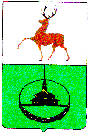 КОНТРОЛЬНО-СЧЕТНАЯ КОМИССИЯГОРОДСКОГО ОКРУГА ГОРОД КУЛЕБАКИул. Воровского,49, г. Кулебаки, Нижегородская область, 607018электронная почта: krk.kuleb@adm.klb.nnov.ruИсточники финансированияФинансирование по годам реализации программы, тыс. руб.Финансирование по годам реализации программы, тыс. руб.Финансирование по годам реализации программы, тыс. руб.Всего, тыс. руб.Источники финансирования201520162017Всего, тыс. руб.Всего55 710,955 969,556 569,7168 250,1Местный бюджет54 496,254 754,855 355,0164 606,0Областной бюджет154,3154,3154,3462,9Федеральный бюджет1 060,41 060,41 060,43 181,9Источники финансированияФинансирование по годам реализации программы, тыс. руб.Финансирование по годам реализации программы, тыс. руб.Финансирование по годам реализации программы, тыс. руб.Всего, тыс. руб.Источники финансирования201520162017Всего, тыс. руб.Всего57 676,716 004,416 295,389 976,4Бюджет городского округа39 497,515 038,216 295,370 831,0Областной бюджет17 120,6966,2018 086,8Федеральный бюджет1 058,6001 058,6Источники финансированияФинансирование по годам реализации программы, тыс. руб.Финансирование по годам реализации программы, тыс. руб.Финансирование по годам реализации программы, тыс. руб.Всего, тыс. руб.Источники финансирования201520162017Всего, тыс. руб.Всего57 676,716 004,416 358,190 039,2Бюджет городского округа39 497,515 038,216 358,170 893,8Областной бюджет17 120,6966,2018 086,8Федеральный бюджет1 058,6001 058,6